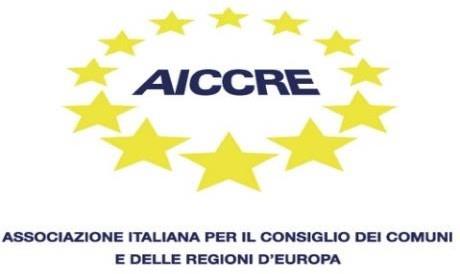 Quote associative anno 2024
approvate dal Consiglio Nazionale dell’AICCRE del 1 dicembre 2023 Quota Soci titolari Comuni-Comunità Montante-Unioni di Comuni fino a 1000 abitanti quota fissa € 100,00 Comuni oltre 1000 abitanti quota fissa € 100,00 + € 0,02675 x N° abitanti* Comunità Montane oltre 1000 abitanti quota fissa € 100,00 + € 0,00861 x N° abitanti * Unione di Comuni oltre 1000 abitanti quota fissa € 100,00 + € 0,00861 x N° abitanti * Province-Città Metropolitane € 0,01749 x N° abitanti* Regioni € 0,01116 x N° abitanti* (per tutte le quote va applicato l’arrotondamento sul totale, come da norme vigenti – Decreto Legislativo del 24/06/98 – N. 213 Art. 3) *Per il N° abitanti si fa riferimento al Censimento della popolazione del 2011 Riferimenti bancari Aiccre: Iban: IT 52 U 03069 05020 100000063596 Via Messina, 15
00198 ROMA Codice Fiscale 80205530589 Quota Soci individuali € 100,00 I soci individuali devono versare la quota di adesione di € 100,00 direttamente alla Federazione Regionale di appartenenza indicando nella causale nome, cognome, quota anno e regione. 